Открытки ко ДНЮ УЧИТЕЛЯ   в технике  СКРАПБУКИНГ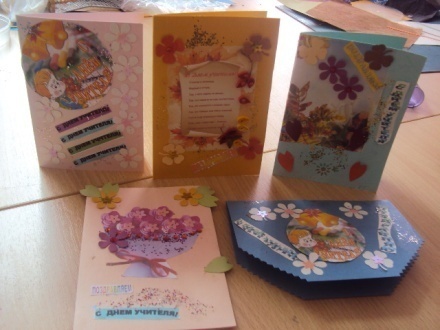 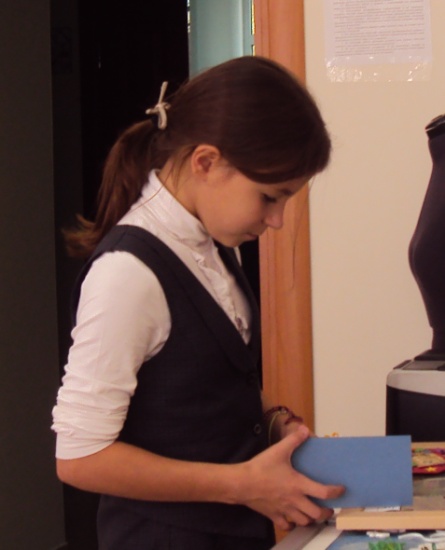 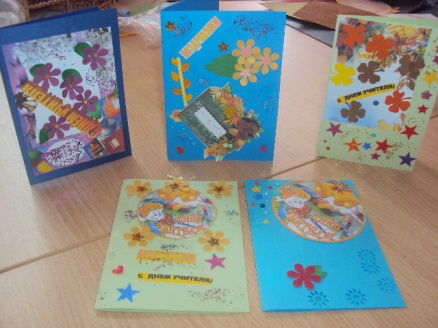 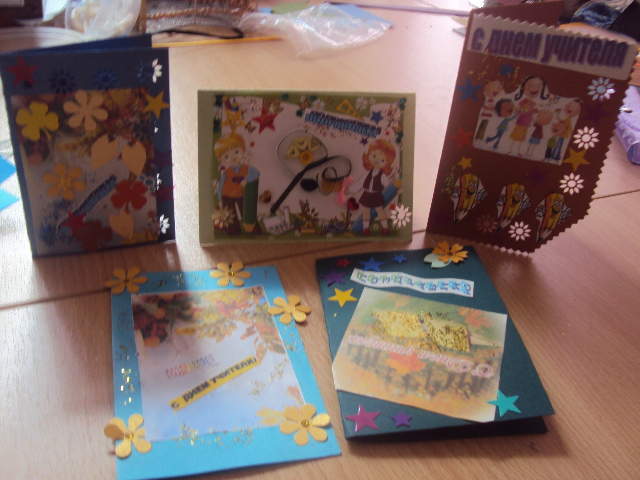 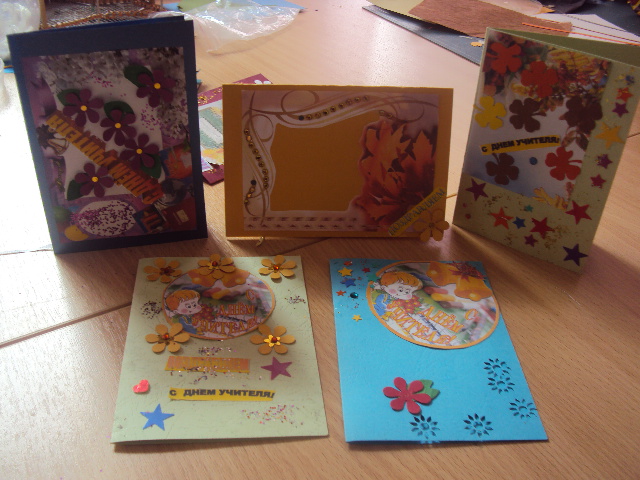 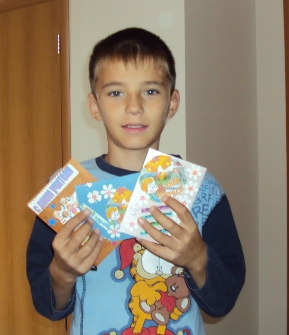 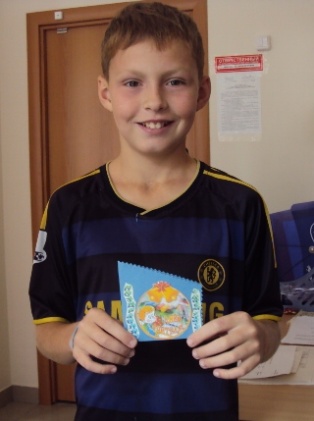 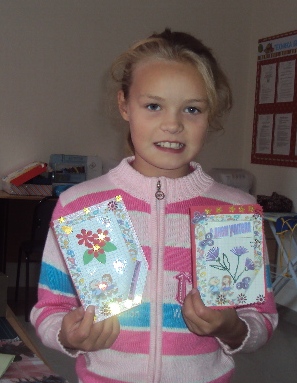 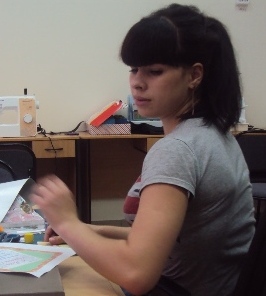 Наблюдается разнообразие и индивидуальность  каждой работыОбустройсво нового кабинета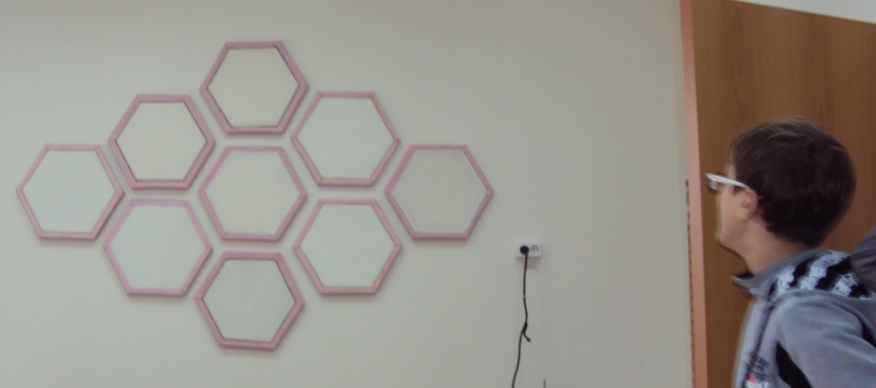 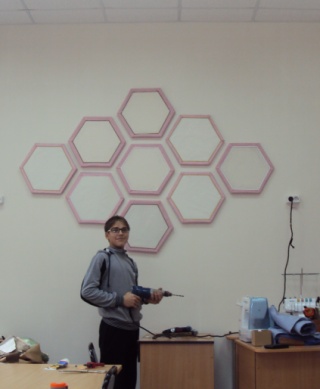 Подарок «Цветы Дальнего Востока»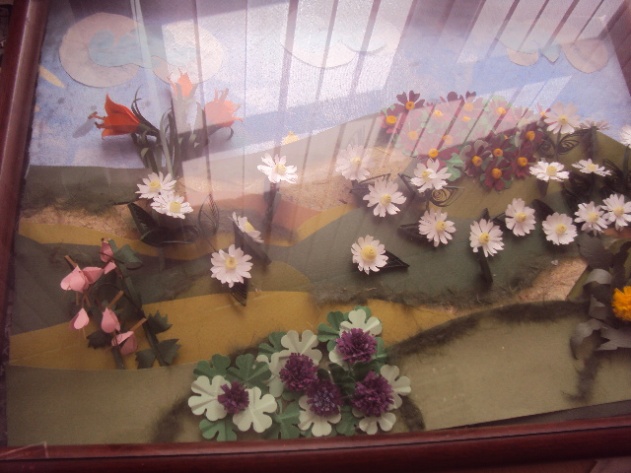 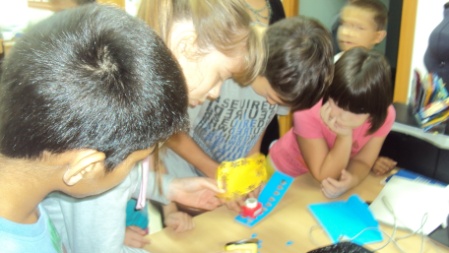 Осенние мотивы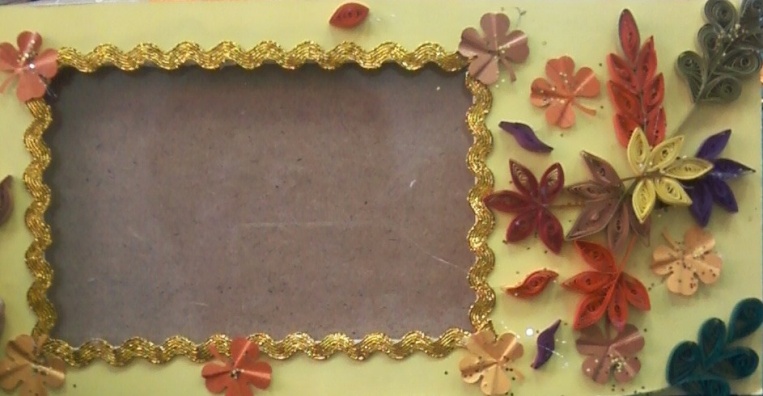 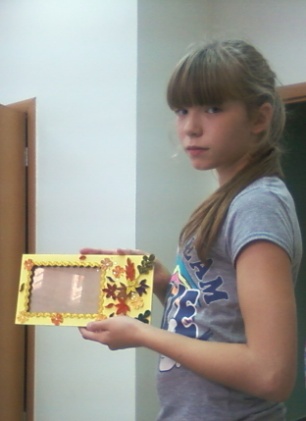 ФОТО РАМКА ДЛЯ ПОДАРКАПодарки ко ДНЮ РОЖДЕНИЯ ДЕТСКОГО ДОМАИзучаем новую технологию «КИНУСАЙГА»- лоскутная мозаика без иглы-япония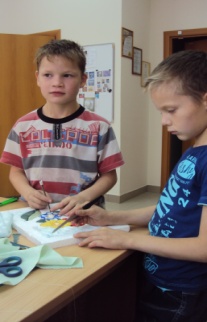 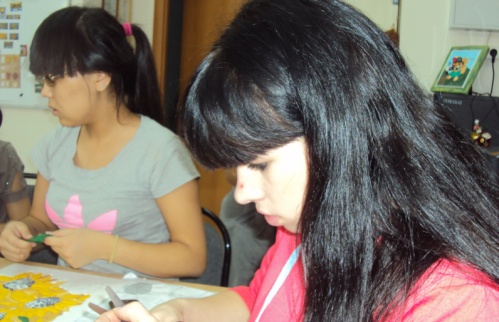 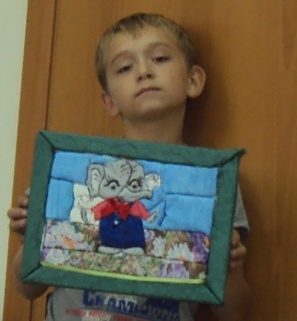 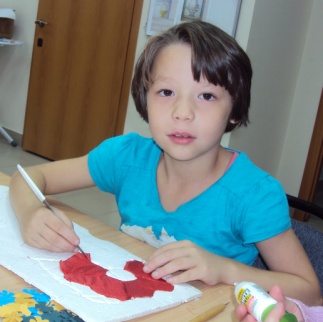 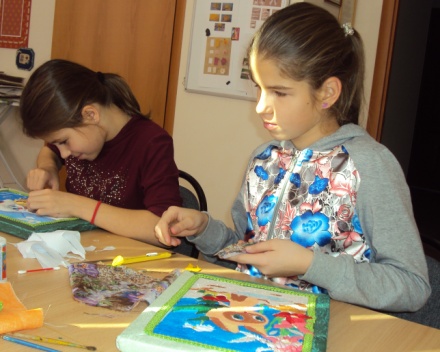 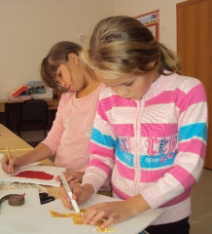 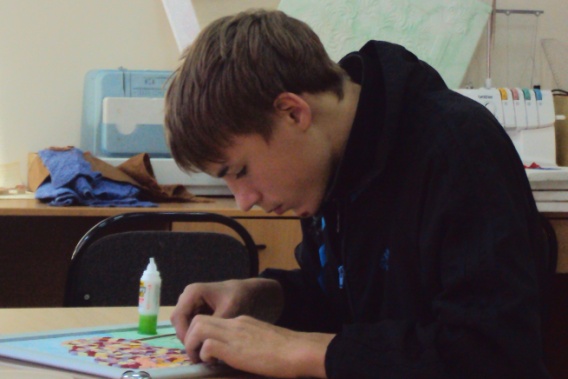 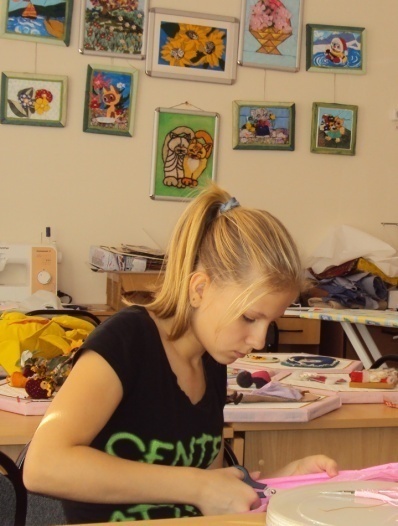 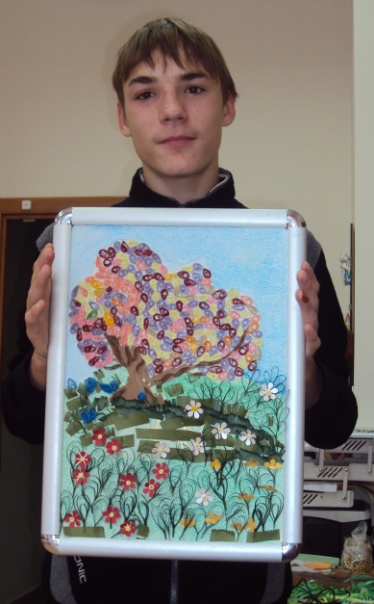 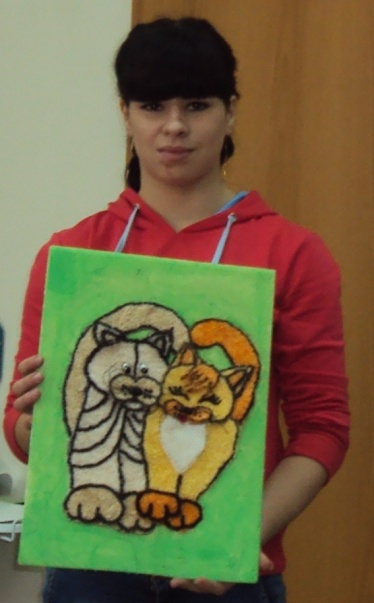 Вика Сотник:   «учусь делать розы                Драгун Максим : «А мне нравится квиллинг»..из гофрированной бумаги»                                                                                               Александрова Юля: «Объемна аппликация-                                                                                                                                                                                              в этот раз из ткани»                                                                                          Мастерская ДЕДА МОРОЗА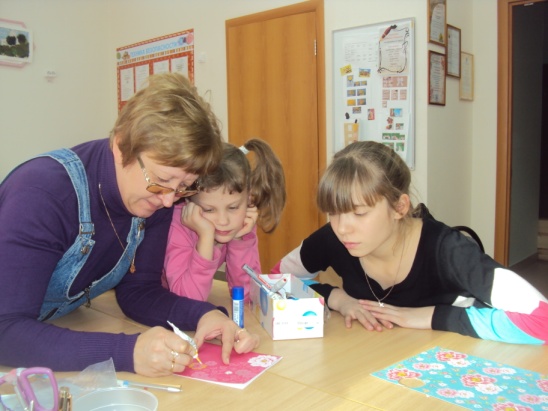 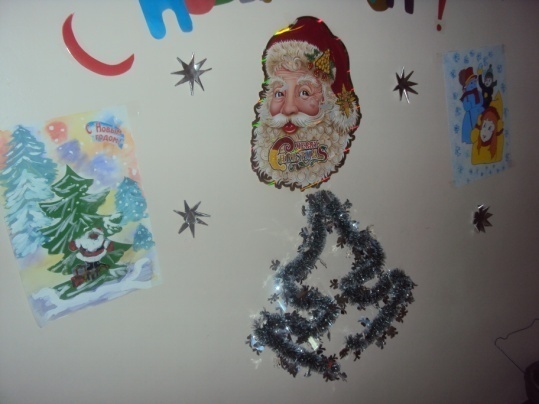 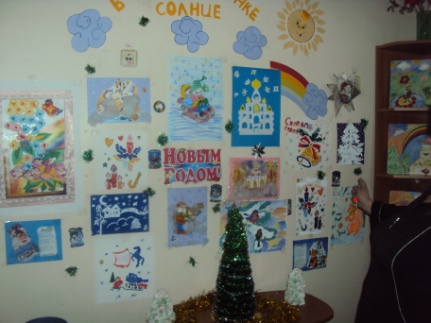 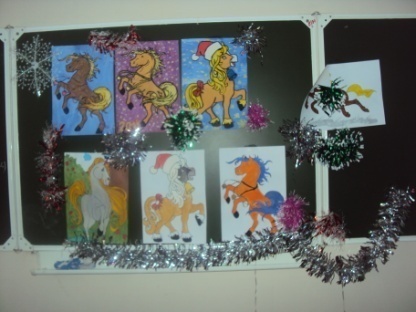 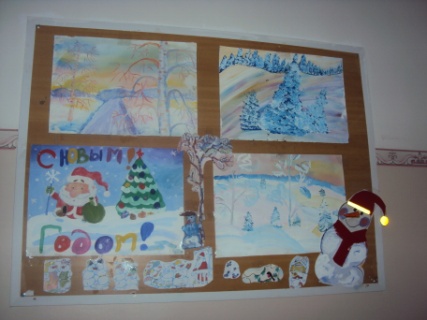 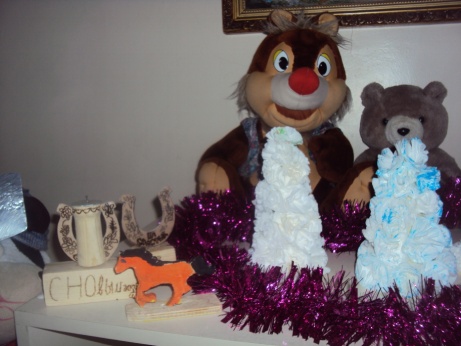 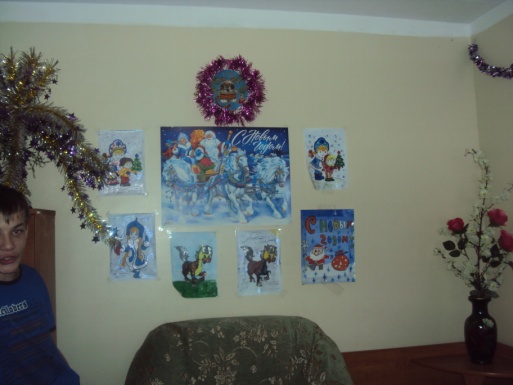 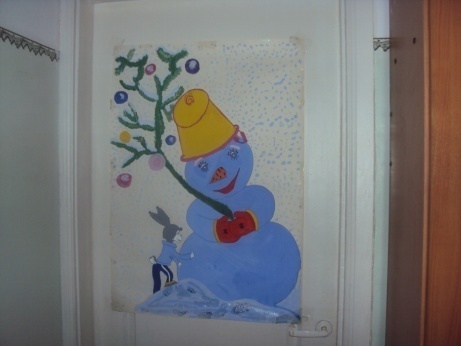 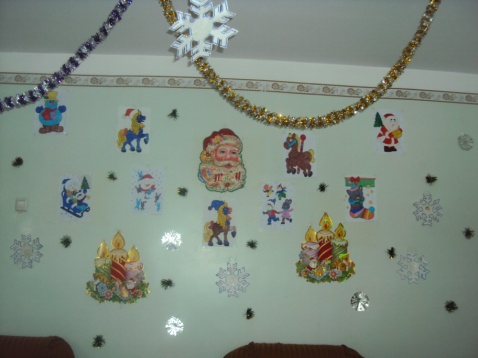 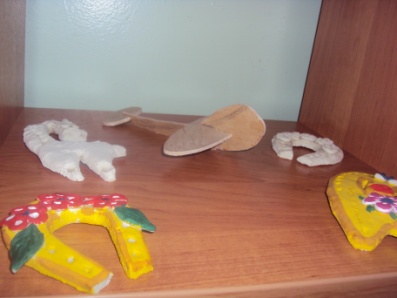 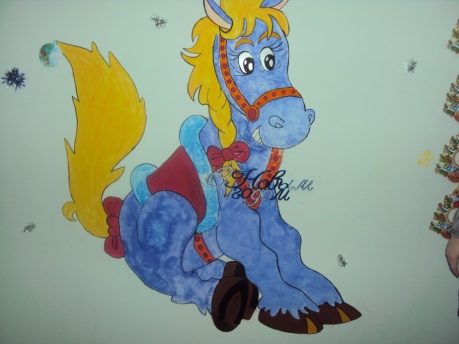 Мастерская ДЕДА МОРОЗА,Украшаем группыРождественские   ангелочкиПроводы зимы - МАСЛЕНИЦА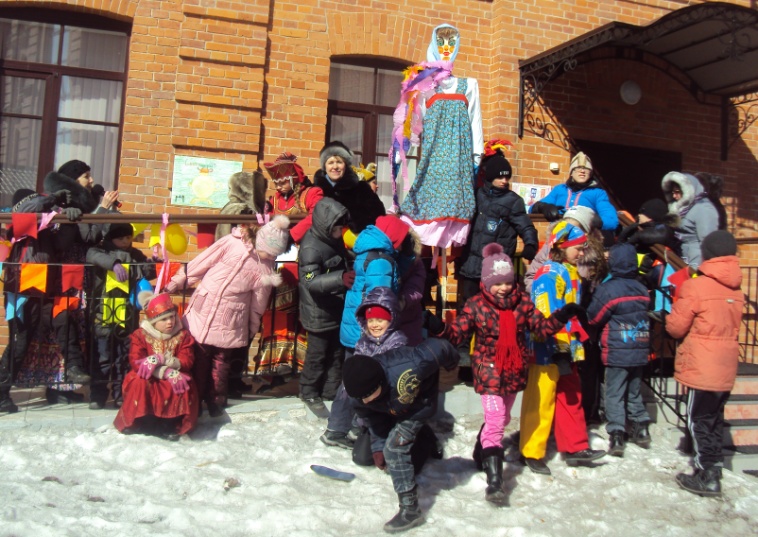 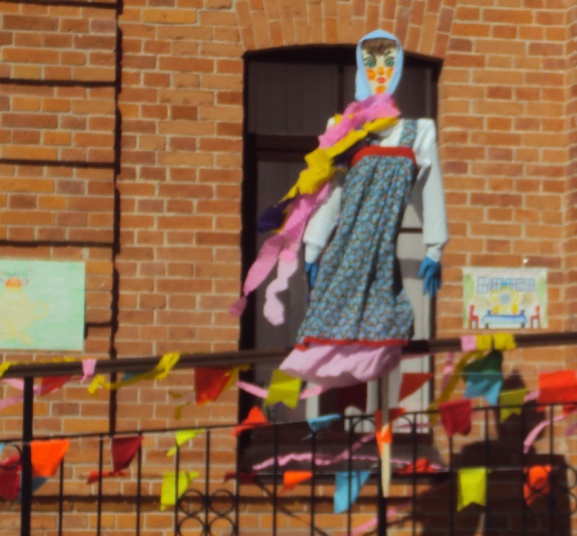 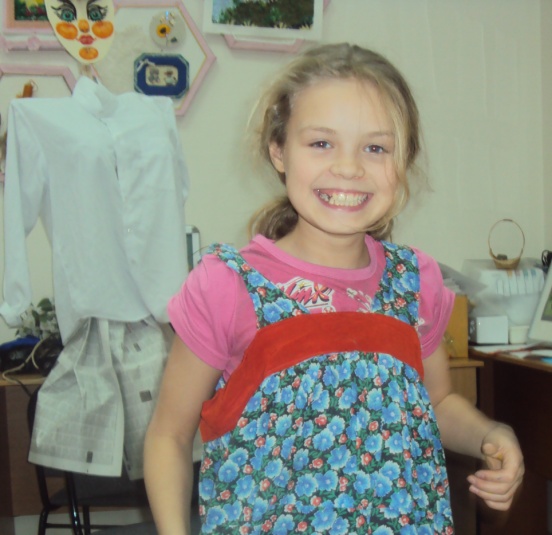 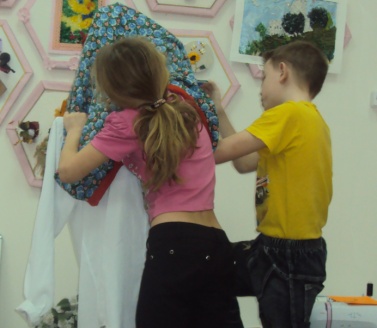 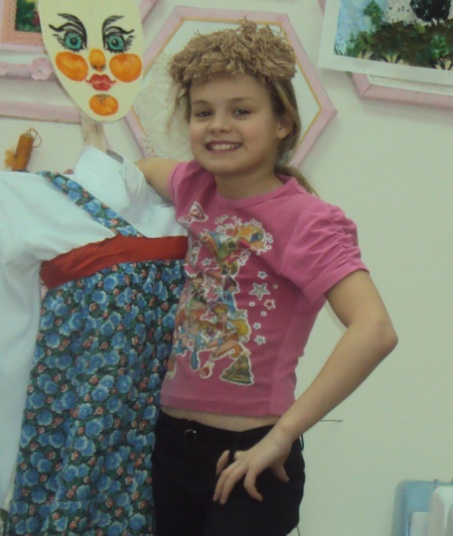        Подойдет ли масленице наш сарафан?Готовимся к 8 МАРТА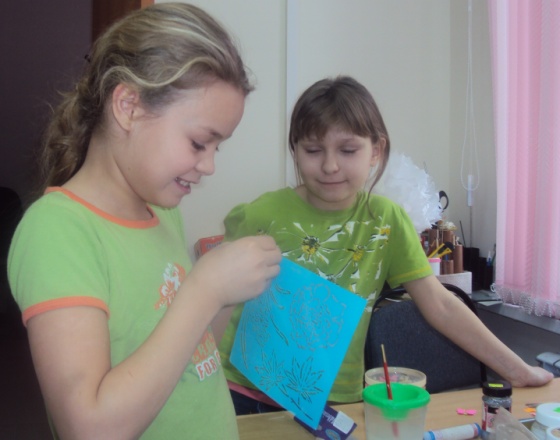 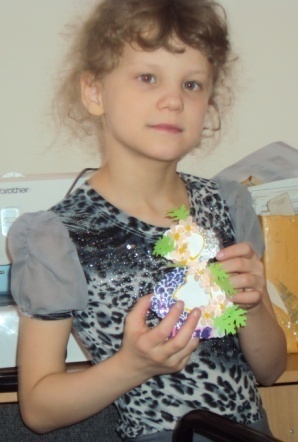 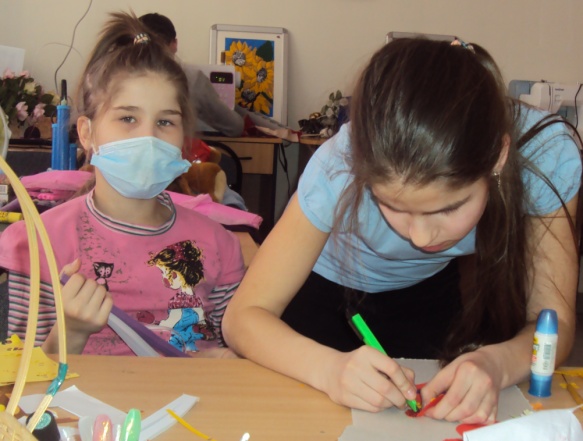  «Муки»творчества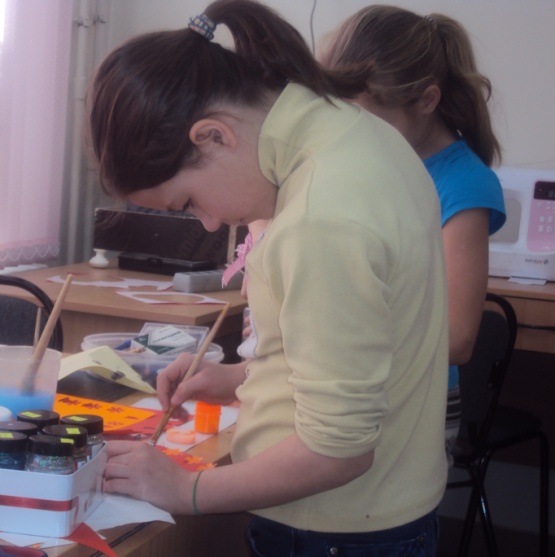 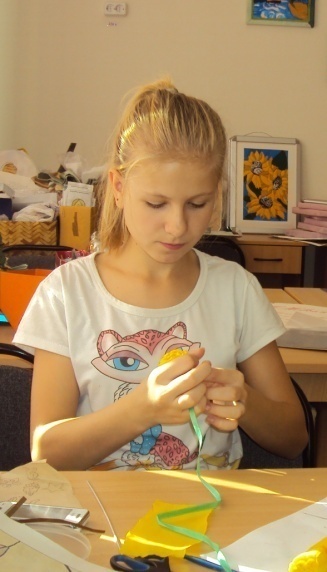 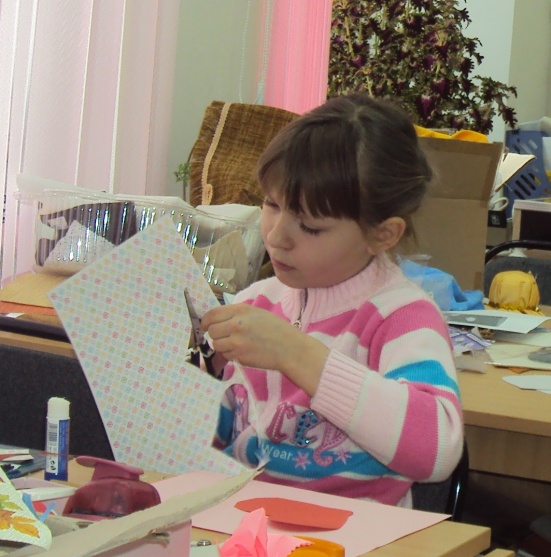 И РЕЗУЛЬТАТ: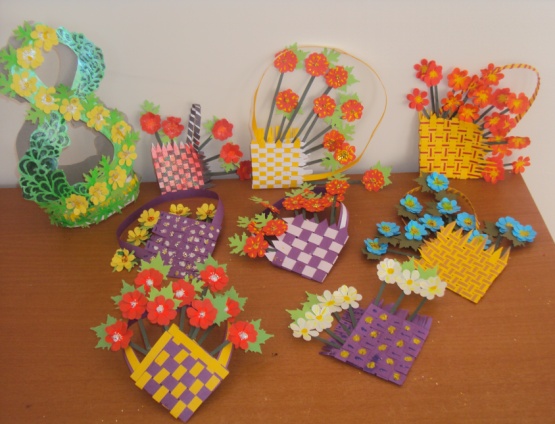 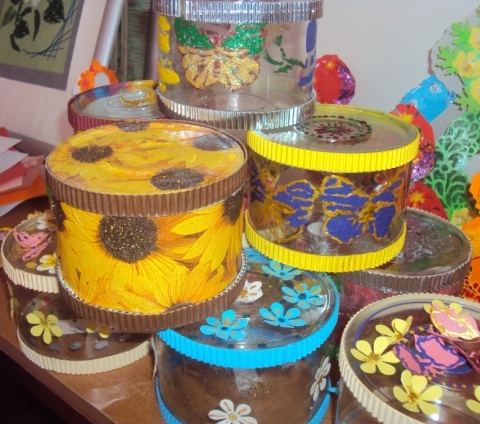 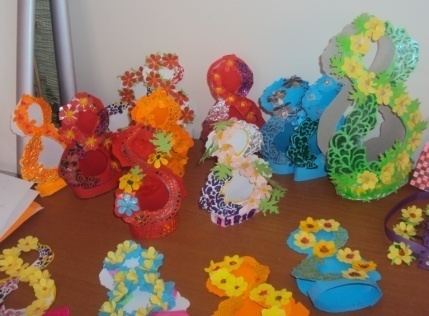 